Directories Submission:	URL360vacationcenter  travel Screenshotcmvacances  Screenshot1http://www.gainweb.org/submit.php?LINK_TYPE=2 http://www.gainweb.org/submit.php?LINK_TYPE=2 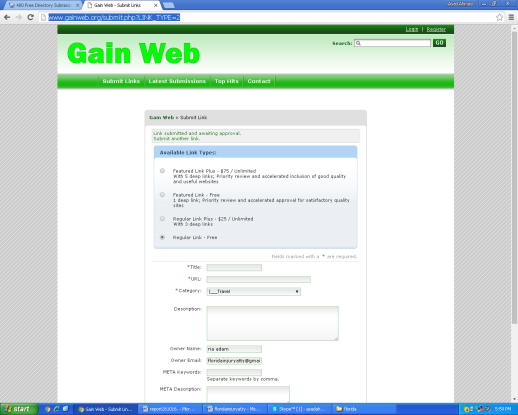 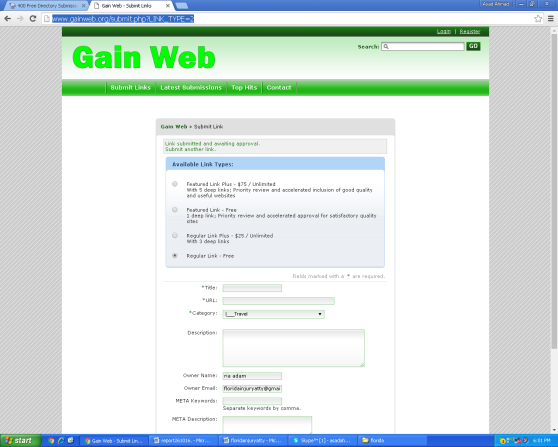 2http://www.generalbusinesswebdirectory.com/submit.php?c=24&LINK_TYPE=2 http://www.generalbusinesswebdirectory.com/submit.php?c=24&LINK_TYPE=2 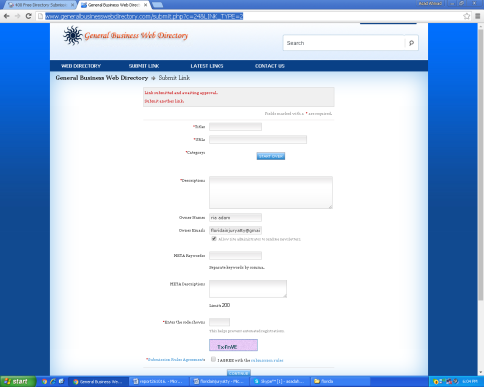 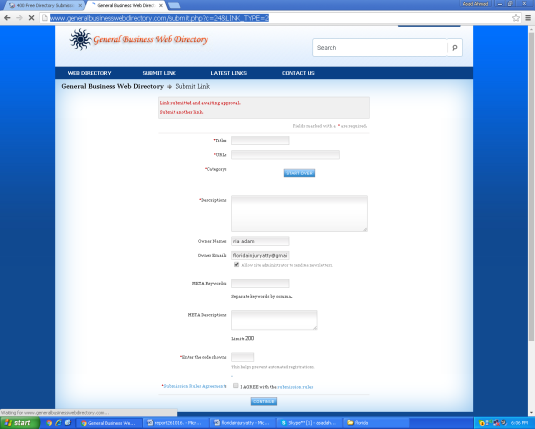 3http://www.generaldirectorylistings.org/submit.php?c=13&LINK_TYPE=1 http://www.generaldirectorylistings.org/submit.php?c=13&LINK_TYPE=1 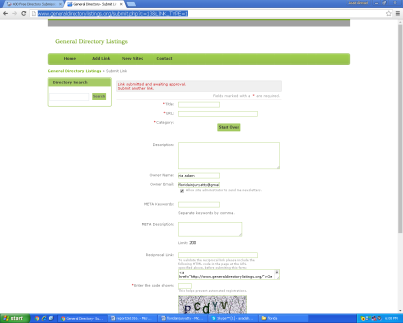 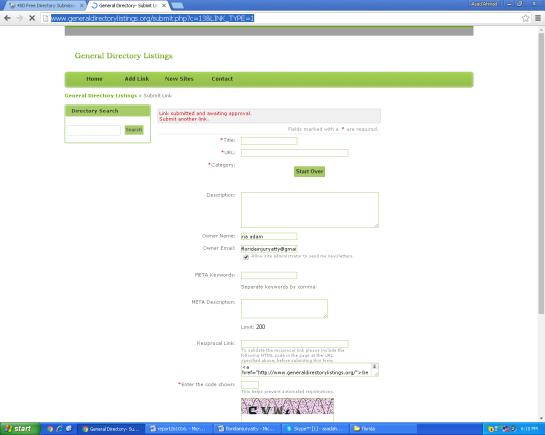 4http://www.generalwebdirectory.org/submit.php?c=220&LINK_TYPE=6 http://www.generalwebdirectory.org/submit.php?c=220&LINK_TYPE=6 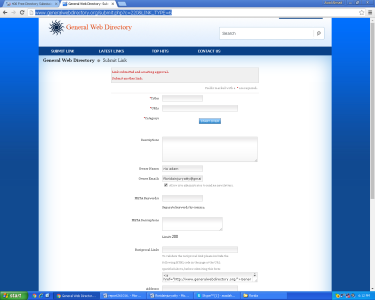 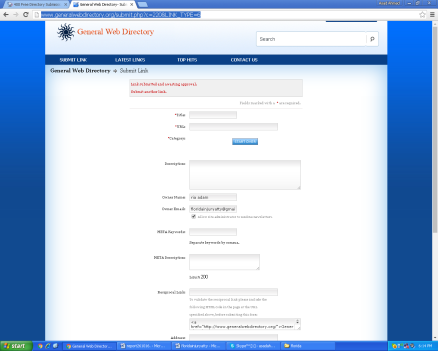 5http://www.guamwebz.org/submit.php http://www.guamwebz.org/submit.php 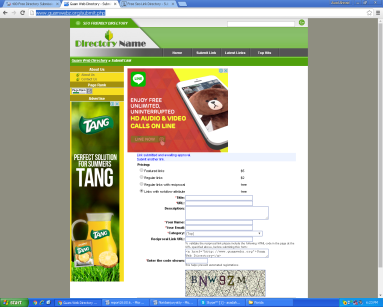 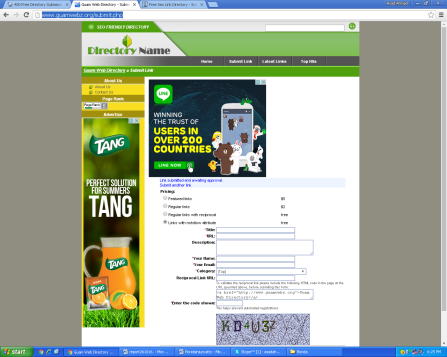 6http://www.happal.com/submit.php?c=14&LINK_TYPE=1 http://www.happal.com/submit.php?c=14&LINK_TYPE=1 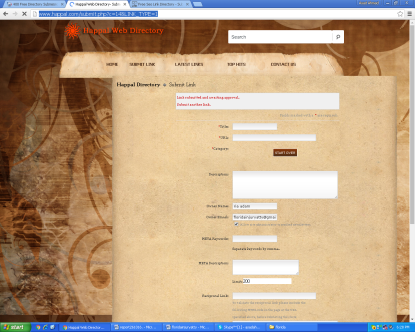 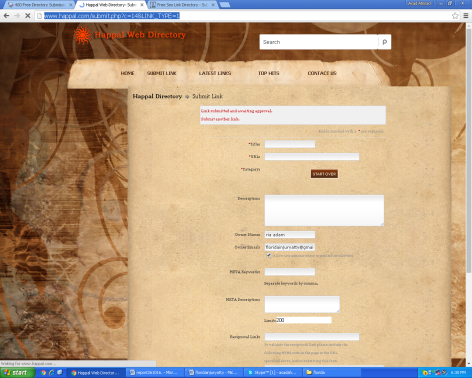 7http://www.heartgalleryofnw.org/submit.php http://www.heartgalleryofnw.org/submit.php 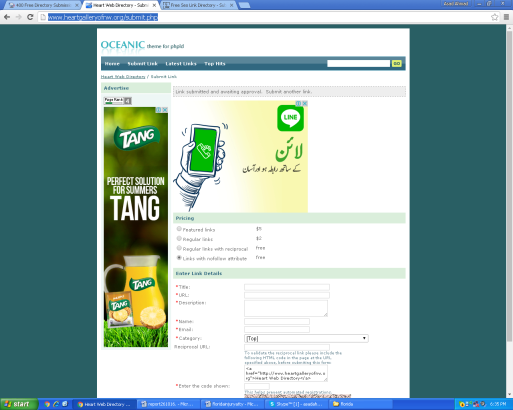 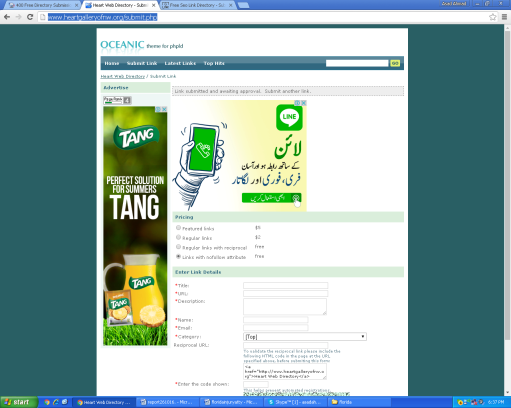 8http://www.highrankdirectory.com/submit.php http://www.highrankdirectory.com/submit.php 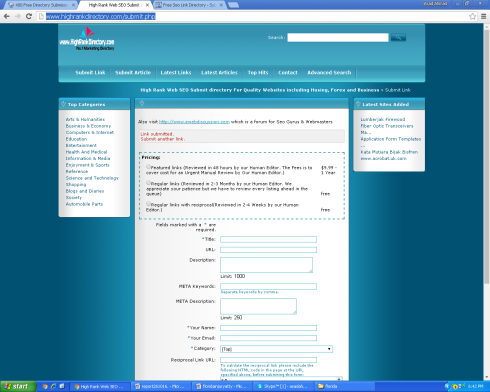 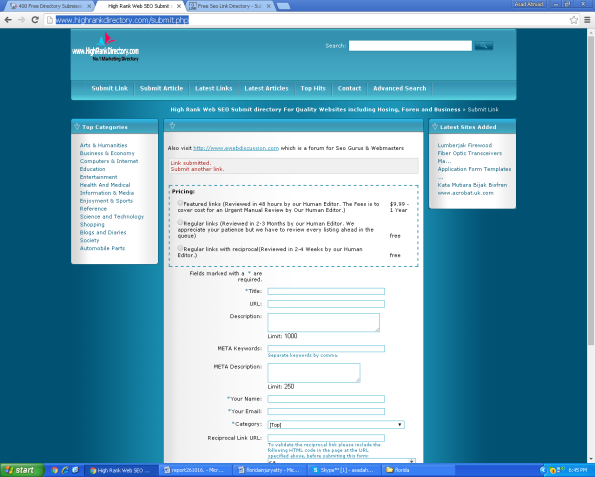 9http://www.idahoindex.com/submit.php http://www.idahoindex.com/submit.php 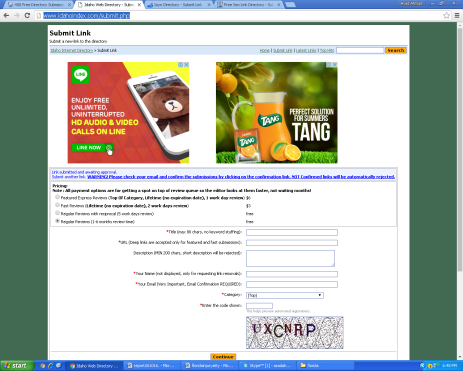 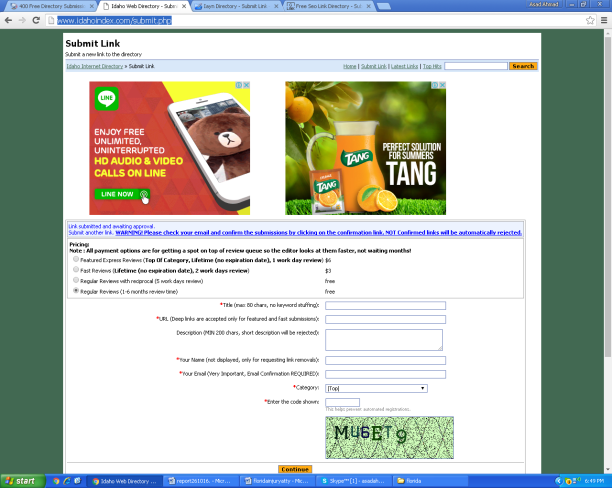 10http://www.iayn.org/submit?c=82&LINK_TYPE=1 http://www.iayn.org/submit?c=82&LINK_TYPE=1 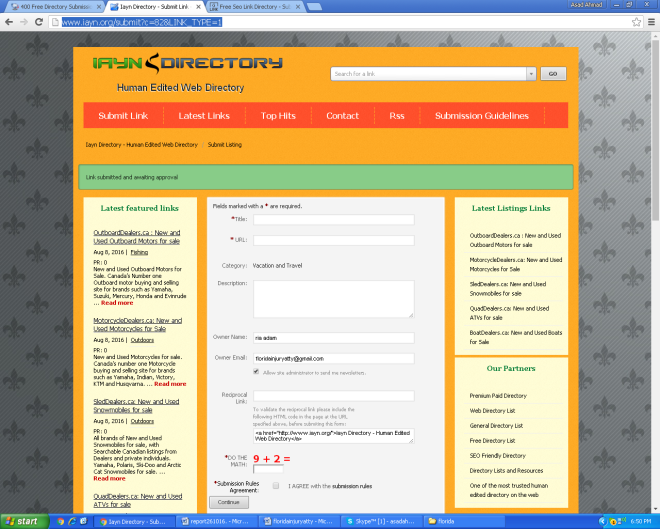 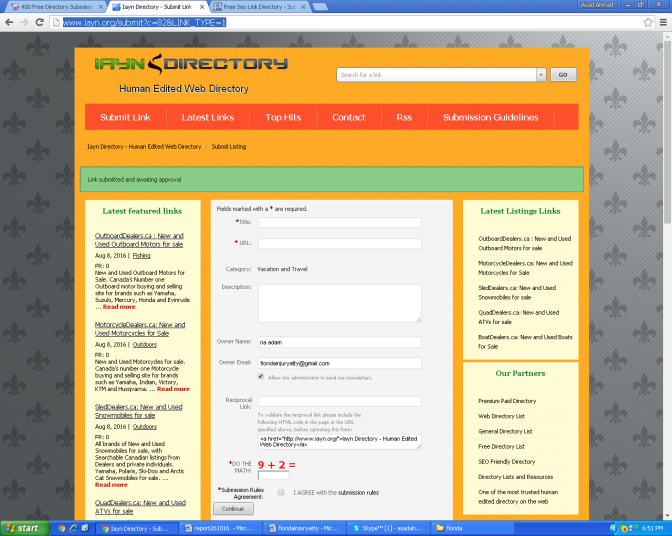 